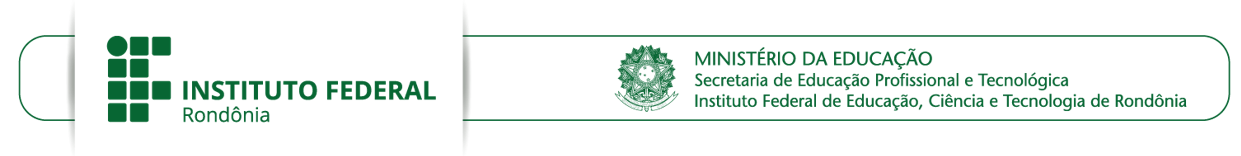 EDITAL Nº 3/2021/PROEX — PROJETO LAÇOSANEXO 3 — MODELO DE PLANO INDIVIDUAL DE TRABALHOIDENTIFICAÇÃOATIVIDADES A SEREM DESENVOLVIDASHORÁRIO DAS ATIVIDADES NO PROJETO 	Assumo o compromisso de desenvolver as atividades previstas neste Plano Individual de Trabalho dentro do prazo especificado, atender às orientações para o atingimento dos objetivos propostos e cumprir as demais obrigações relativas à minha competência no Plano de Ação.________________, ____ de ____________________ de 2021NOME E ASSINATURA DO AUTOR DO PLANO DE TRABALHONOME E ASSINATURA DO RESPONSÁVEL(No caso de participantes com menos de 18 anos)NOME E ASSINATURA DO COORDENADOR DO PROJETONome do colaborador:Campus:Função:N.AtividadesPeríodo (Data)Carga HoráriaCarga horária totalCarga horária totalDiaPeríodo MatutinoPeríodo MatutinoPeríodo VespertinoPeríodo VespertinoPeríodo VespertinoCarga Horária SemanalDiaInícioFimInícioInícioFimCarga Horária SemanalSegunda-feiraTerça-feiraQuarta-feiraQuinta-feiraSexta-feiraSábadoTotal da carga horária semanalTotal da carga horária semanalTotal da carga horária semanal